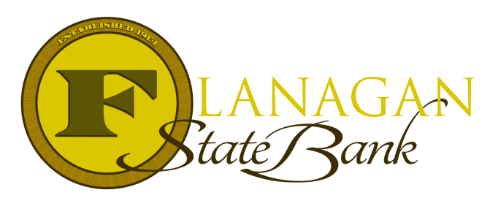 Mortgage Wait Periods after Derogatory Events(For Conventional Loans)For borrowers who have had a foreclosure, short sale, deed-in-lieu or charge off, there are specific waiting periods before being eligible for another loan.  Waiting period is defined as “from the date of the pre-foreclosure to the date of application.”* 2 year wait time with extenuating circumstances**3 year wait time with extenuating circumstancesCall us today for the best answers to the mortgage questions!~ Provided to you by ~Name: 						Phone: Title:           					Email:Address: 					City, State, ZipApply Now Link:EventNew Standard Waiting Period RequirementNew Waiting Period Requirement for all 3 event typesDeed-in-lieu of Foreclosure4 years*LTV ratios TBD by DUForeclosure7 years**LTV ratios TBD by DUShort Sale4 years*LTV ratios TBD by DUCharge-Off(mortgage)4 years*LTV ratios TBD by DU